Tisztelt Elnökségi Tagok, Meghívottak!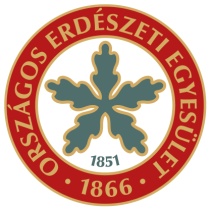 Az Országos Erdészeti Egyesület 2019. április 26-án, pénteken, 10:00 órai kezdettel tartja soron következő elnökségi ülését Budapesten, a Wagner Károly Erdészeti Szakkönyvtárban (1021 Budapest, Budakeszi út 91.), melyre tisztelettel meghívlak. Elnökségi ülés napirend:1.  Elnökségi átadás-átvételi jegyzőkönyv ismertetéseElőadó: Zambó Péter elnök2.   Az OEE 2018. évi beszámolója és közhasznúsági mellékleteElőadó: Kiss László alelnök, Bak Julianna EB elnök3.   Az OEE 2019. évi pénzügyi terveElőadó: Szentpéteri Sándor ügyvezető igazgató4.   2019. évi kitüntetési javaslatok jóváhagyásaElőadó: Tóth Gábor Díjbizottság elnök, Zambó Péter elnök 5.   Tagdíjat nem fizető tagok törlése a tagnyilvántartásbólElőadó: Szentpéteri Sándor ügyvezető igazgató6.    Az Egyesület 150. Vándorgyűlésének részvételi díj megállapítása, nyugdíjasok támogatásaElőadó: Szentpéteri Sándor ügyvezető igazgató7.   EgyebekElőadó: Zambó Péter elnök, Szentpéteri Sándor ügyvezető igazgatóKérem szíves részvételedet az elnökségi ülésen! A részvételről visszajelzést Udvardi Annamária részére a titkarsag@oee.hu címre vagy a 06 20 7767 491-es telefonszámra kérek.Budapest, 2019. április 23.Jó szerencsét! Üdv az erdésznek!Zambó Péter, elnök